Technical working party for VEGETABLESForty-Eighth SessionPaestum, Italy, from June 23 to 27, 2014ADDENDUM TO DOCUMENT TWV/48/2MOLECULAR TECHNIQUESDocument prepared by the NetherlandsDisclaimer:  this document does not represent UPOV policies or guidanceThe annex to this document contains a copy of the presentation made by an expert from the Netherlands, at the forty-eighth session of the Technical Working Party for Vegetables (TWV), on “DNA in DUS examination for Registration and PBR/PVP”.[Annex follows]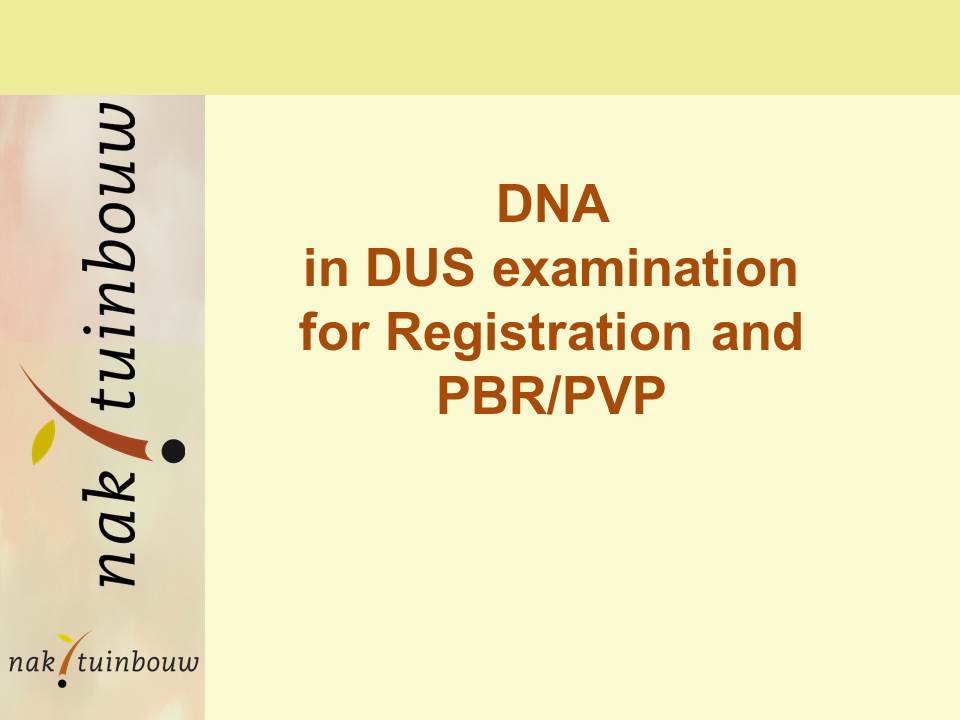 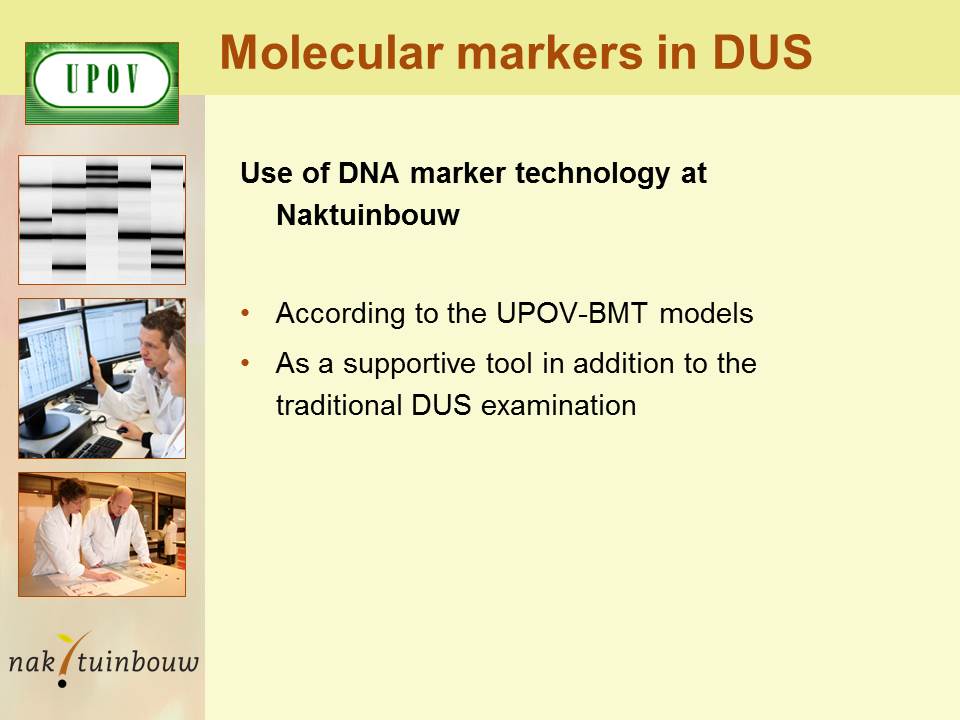 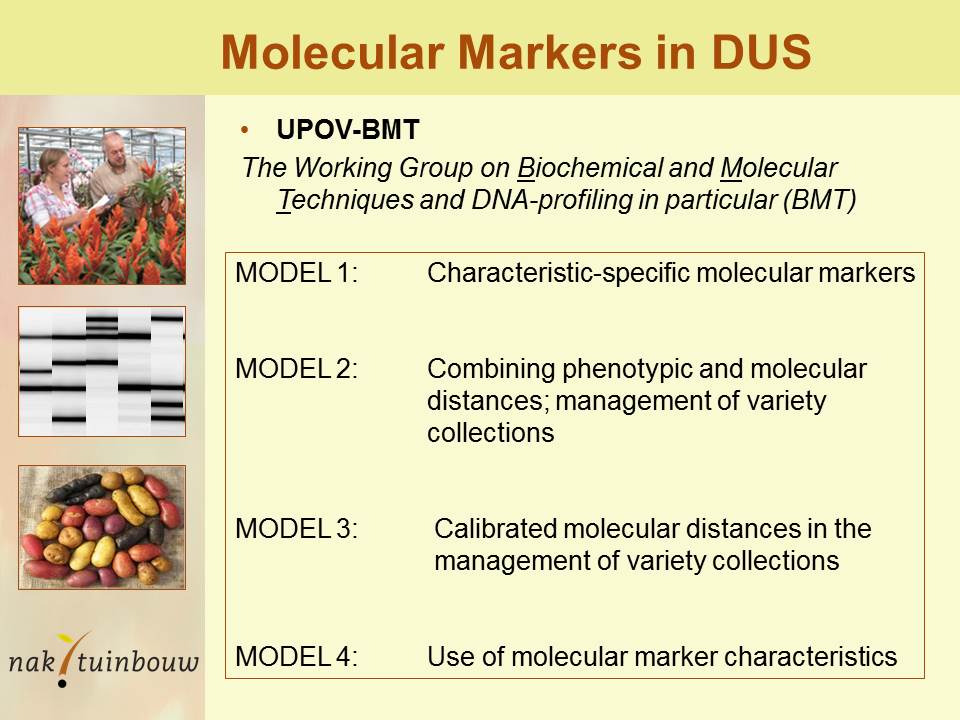 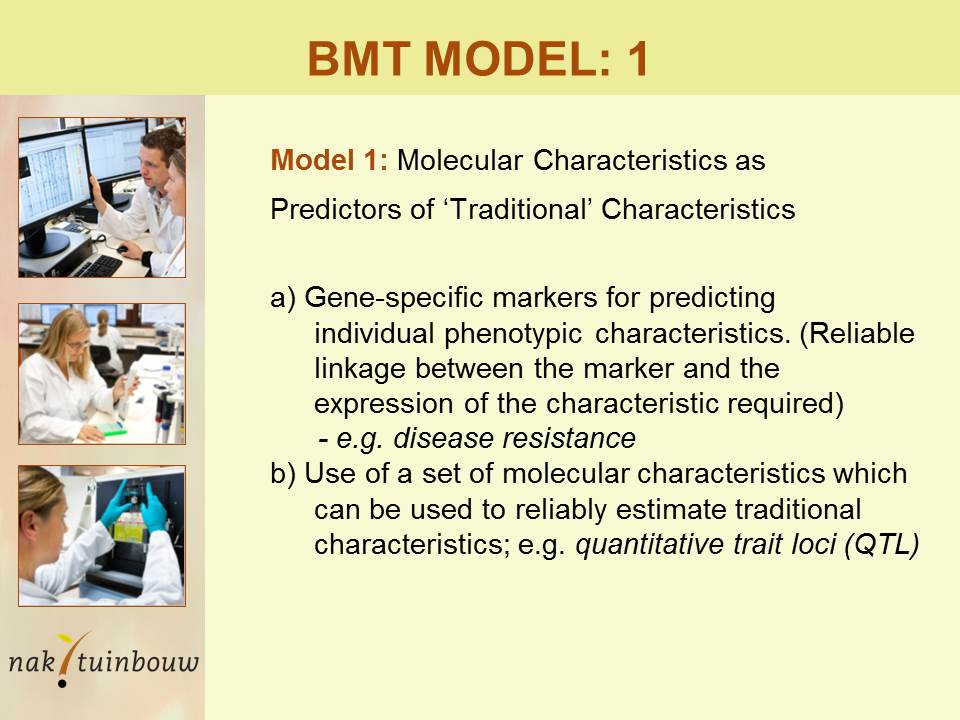 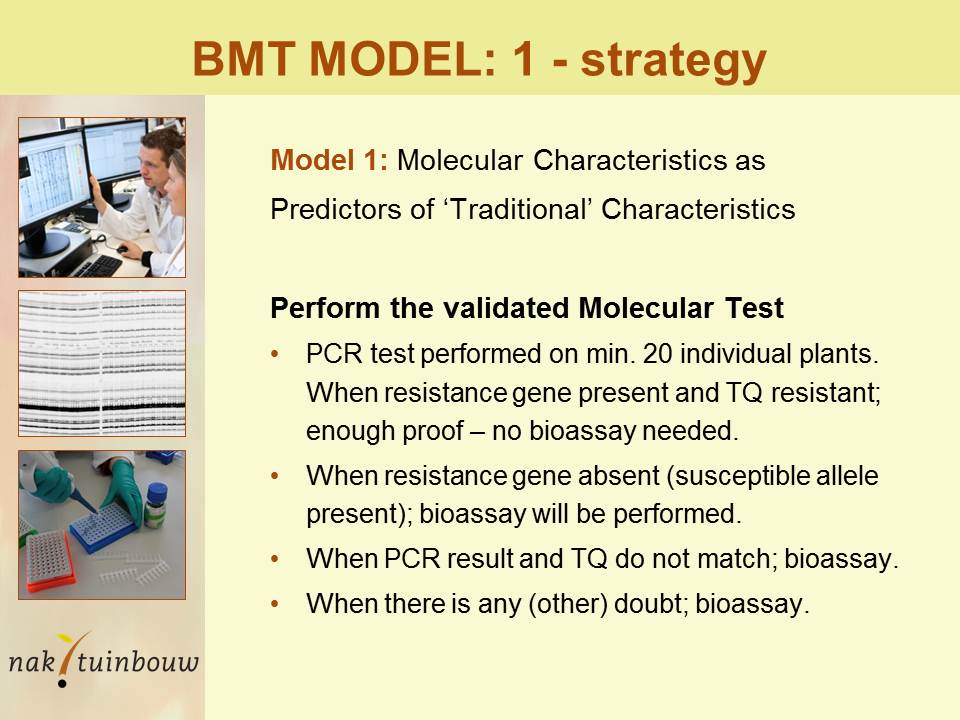 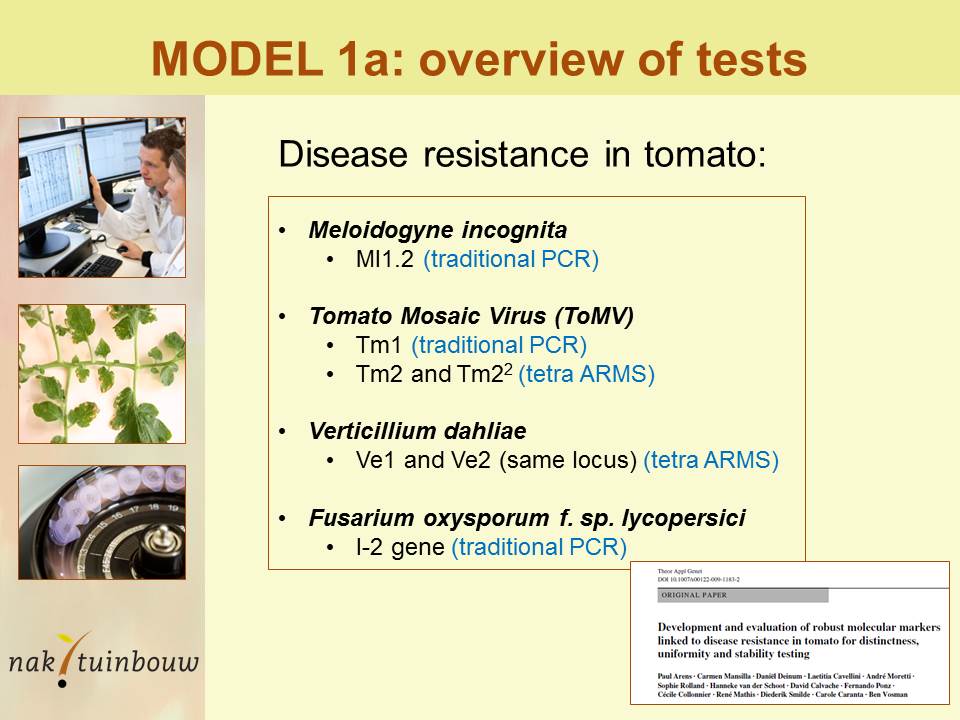 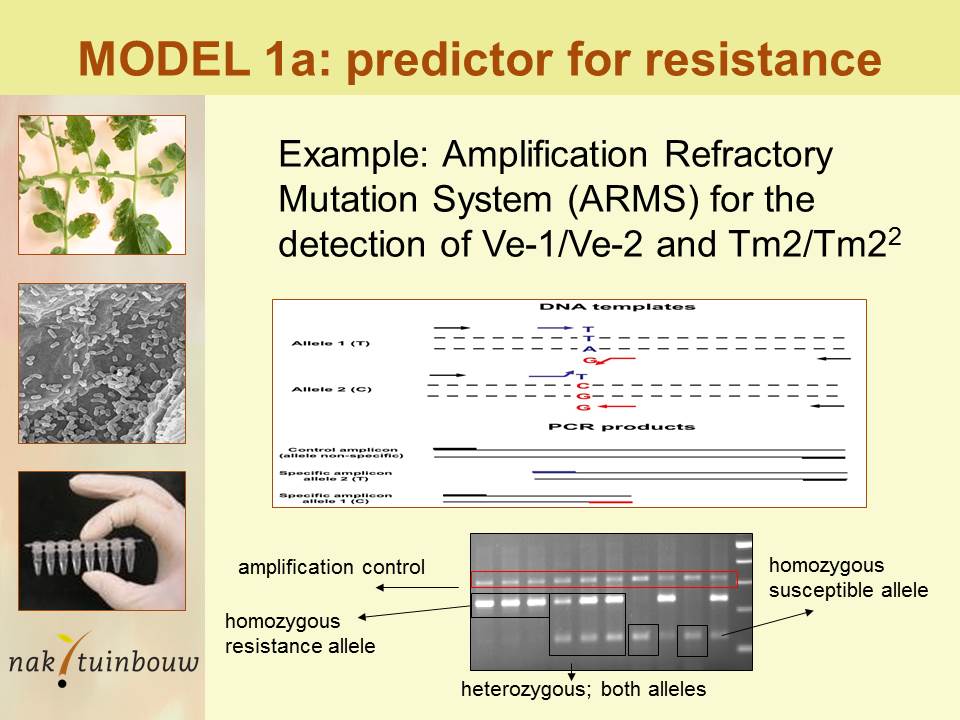 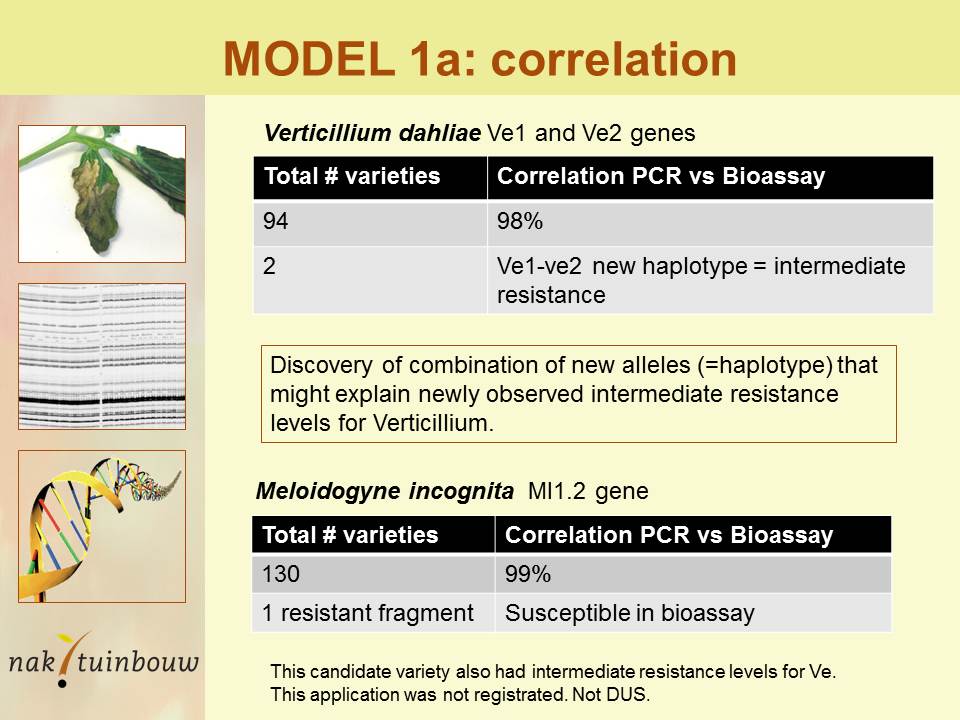 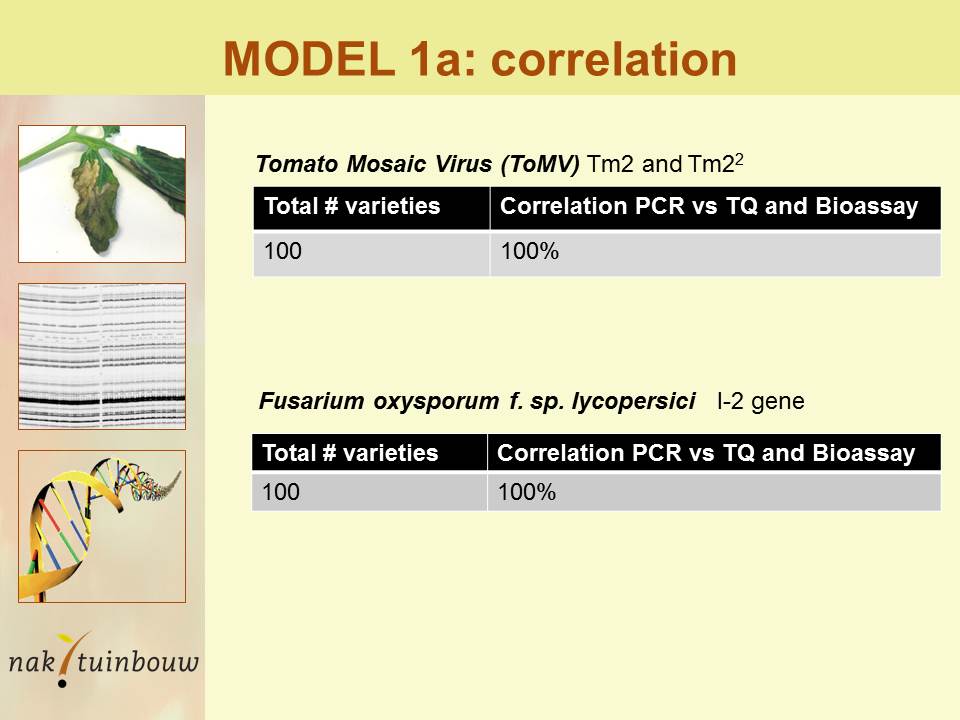 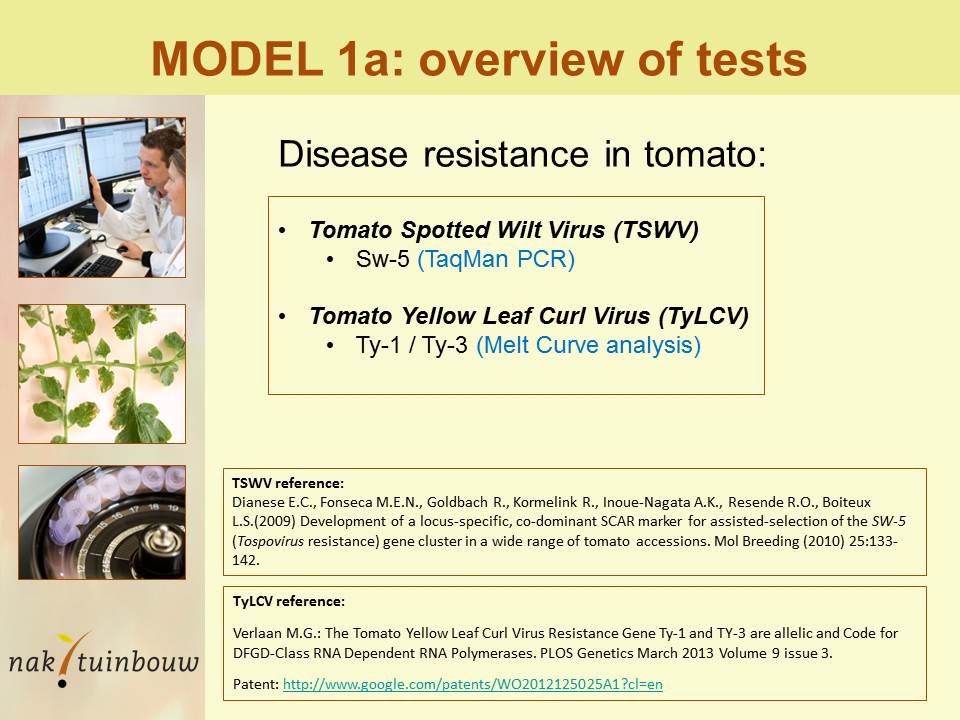 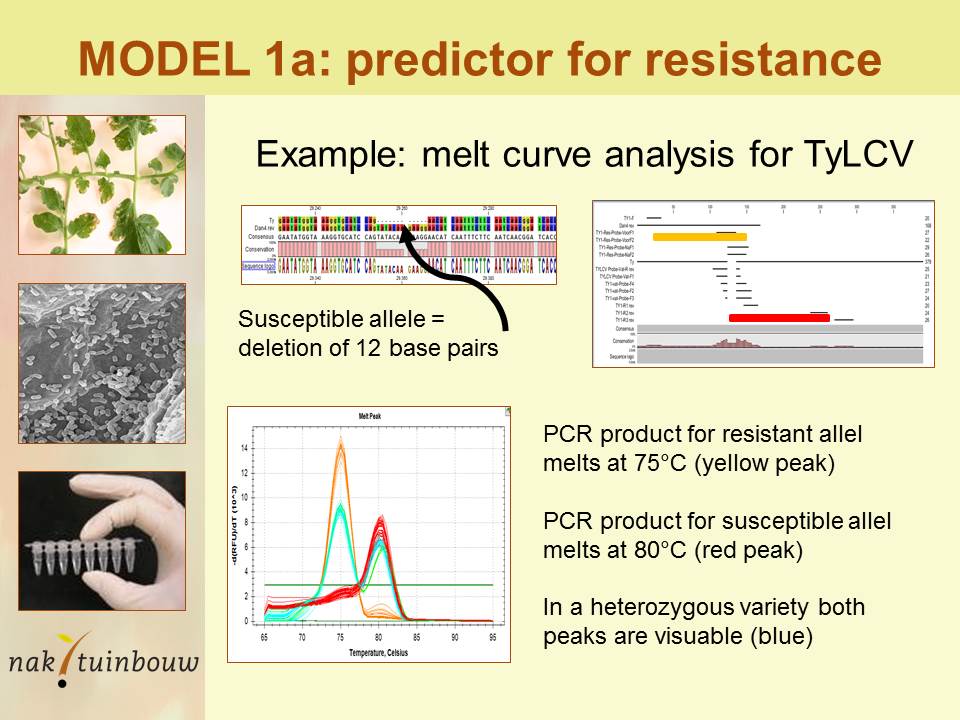 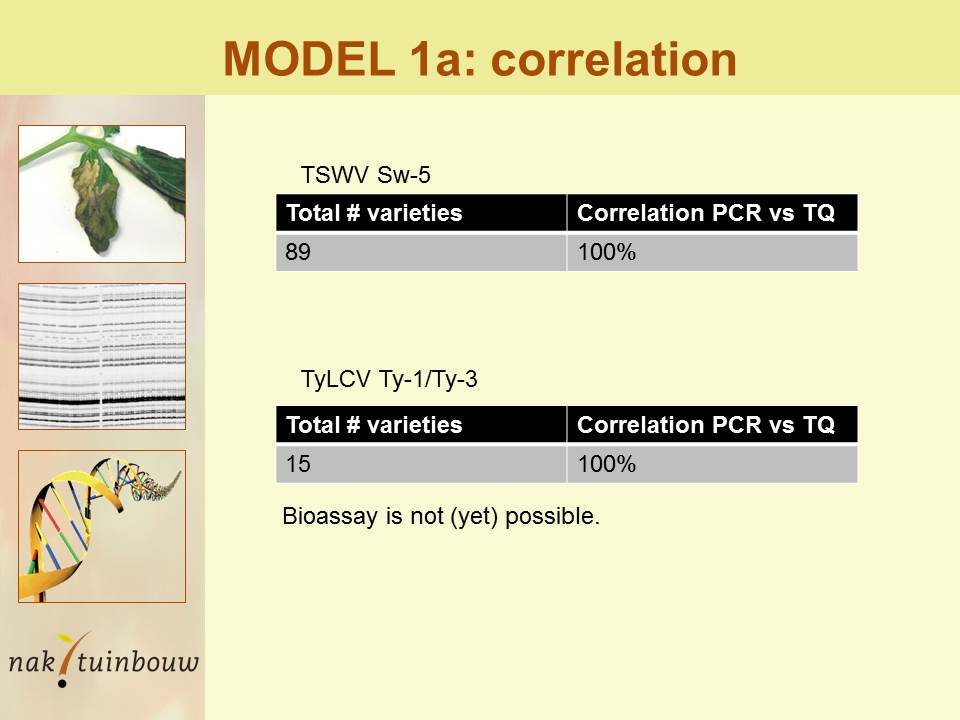 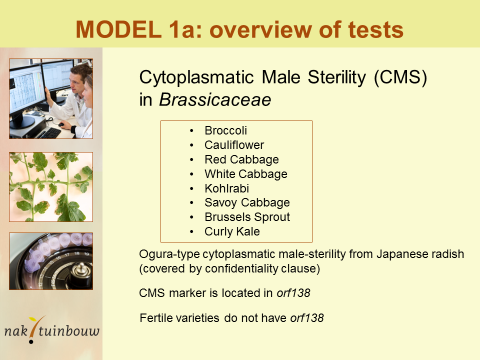 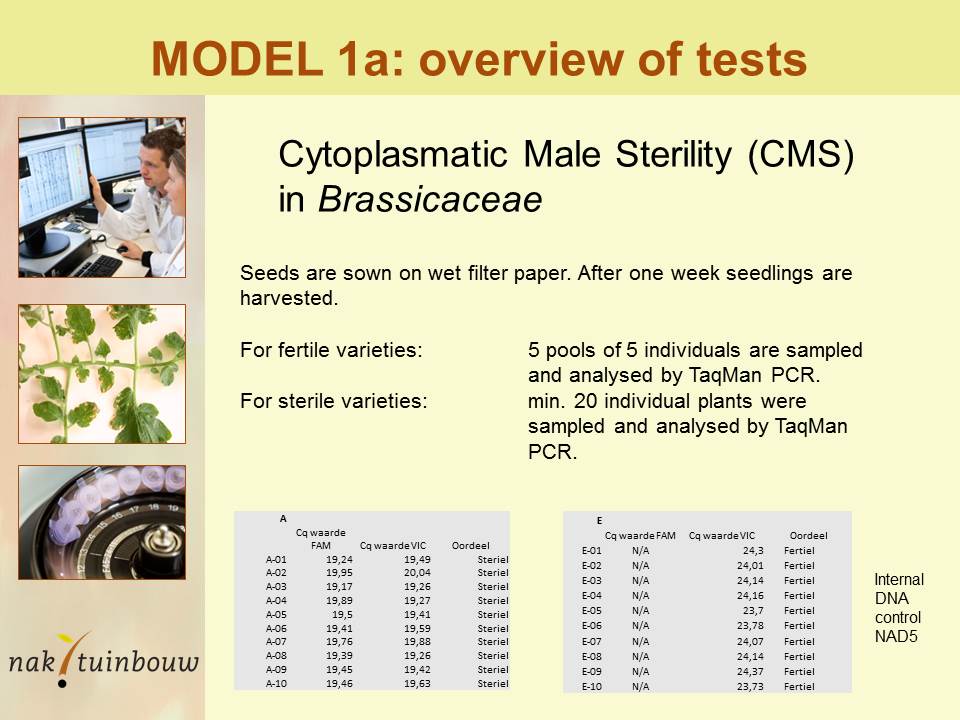 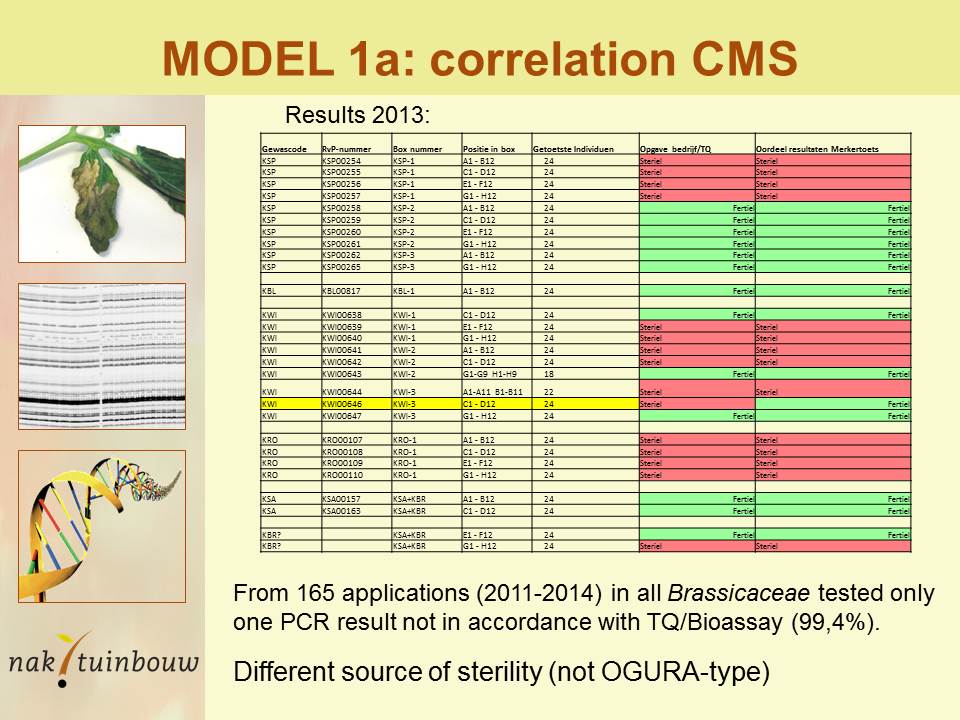 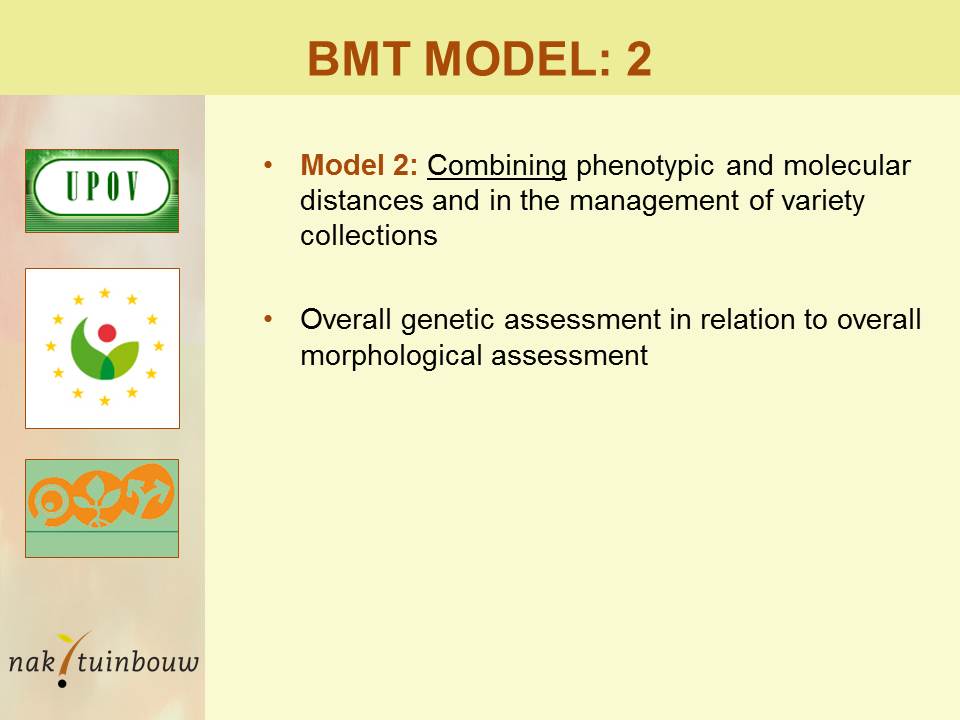 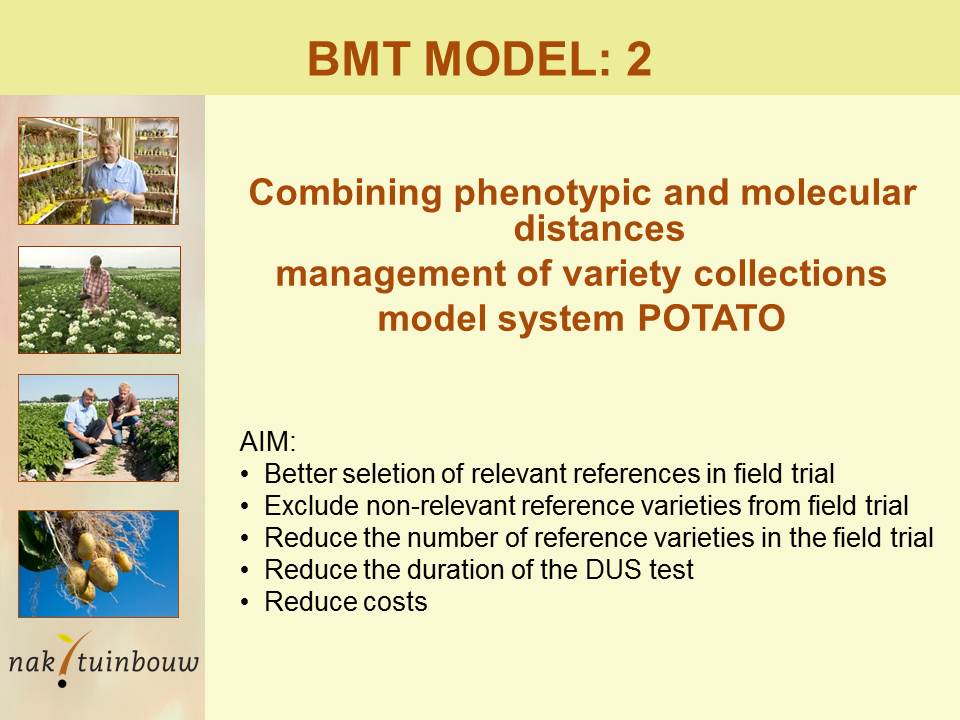 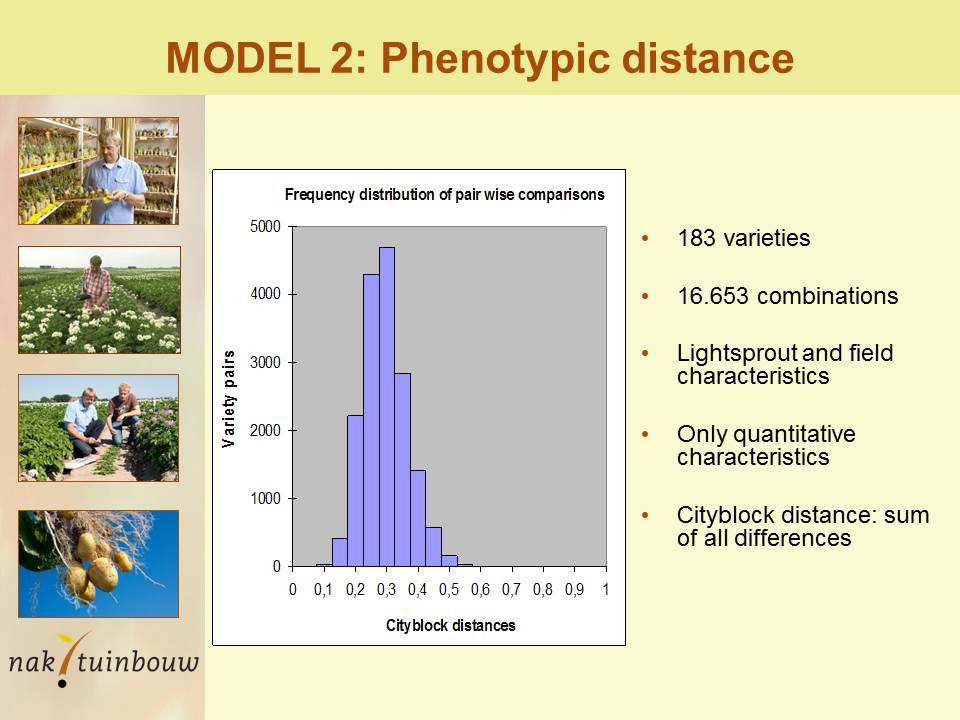 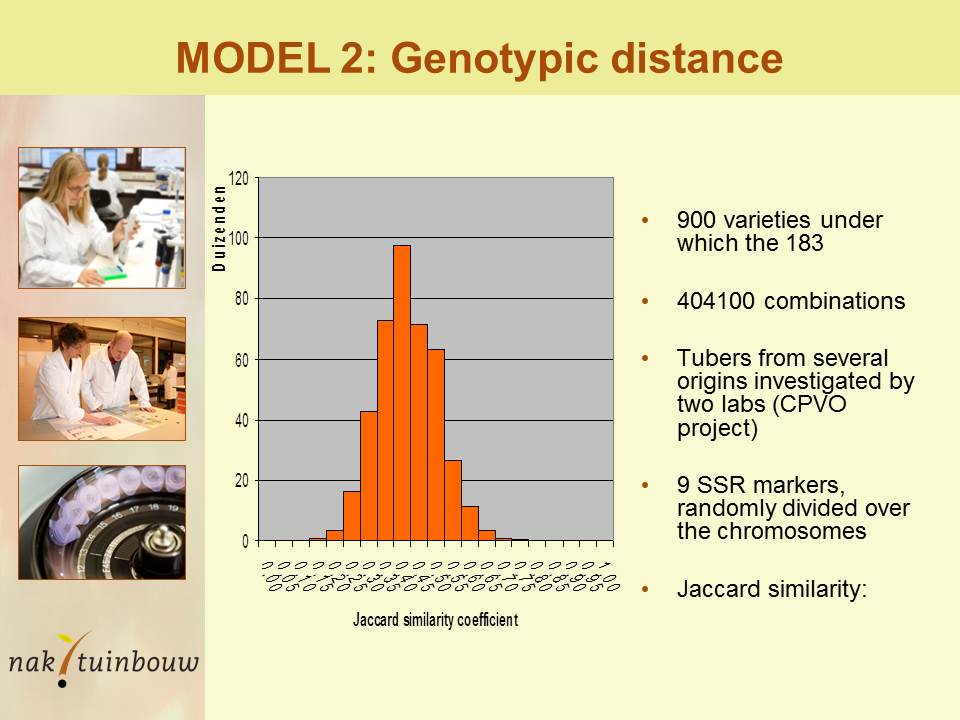 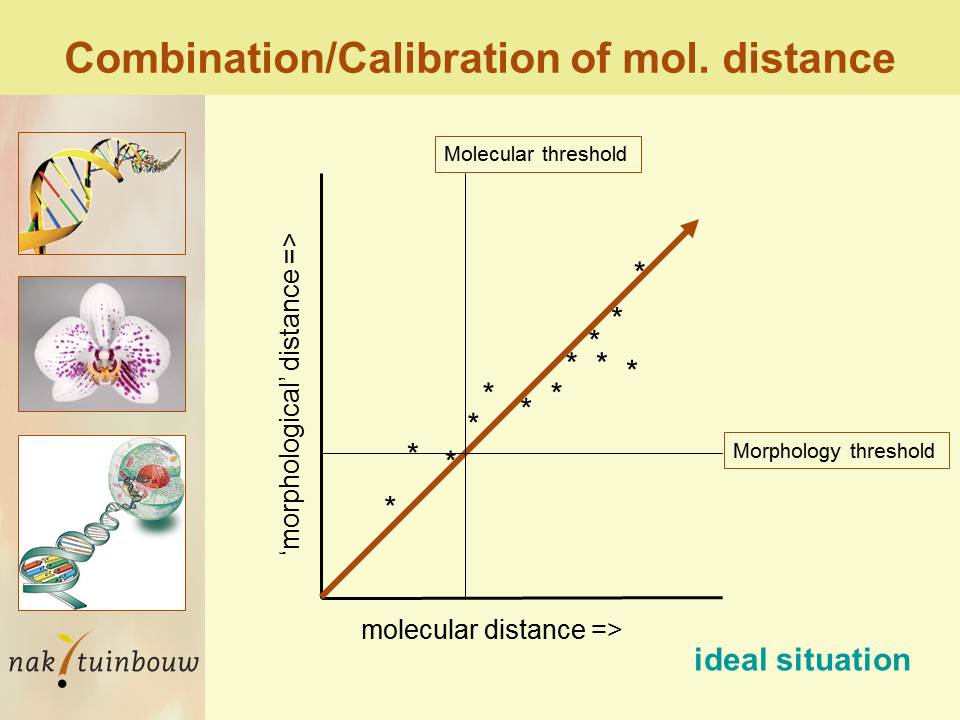 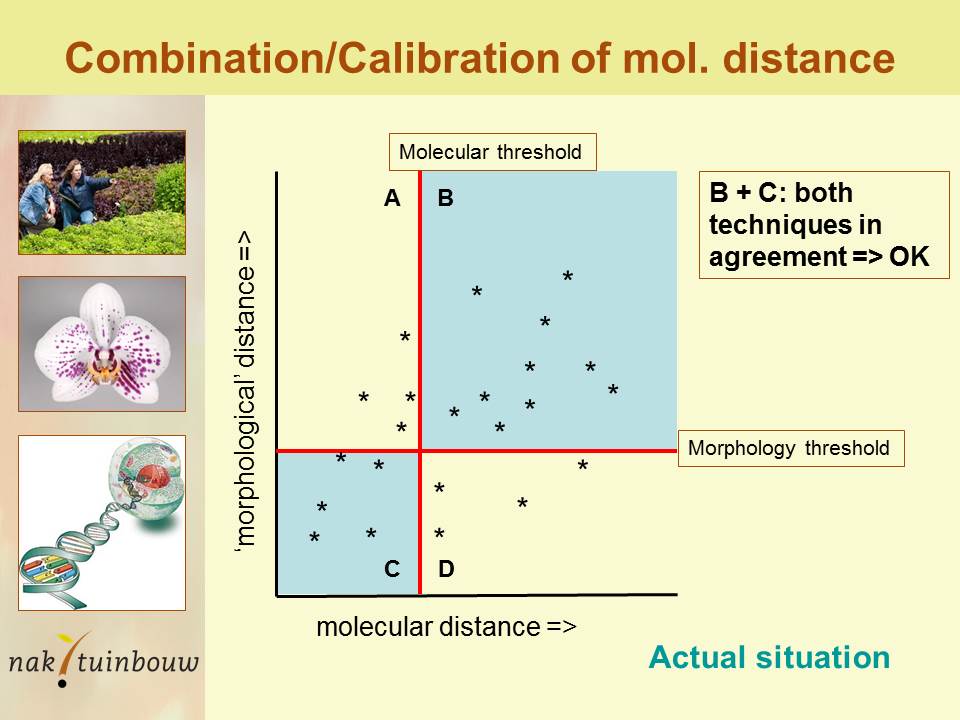 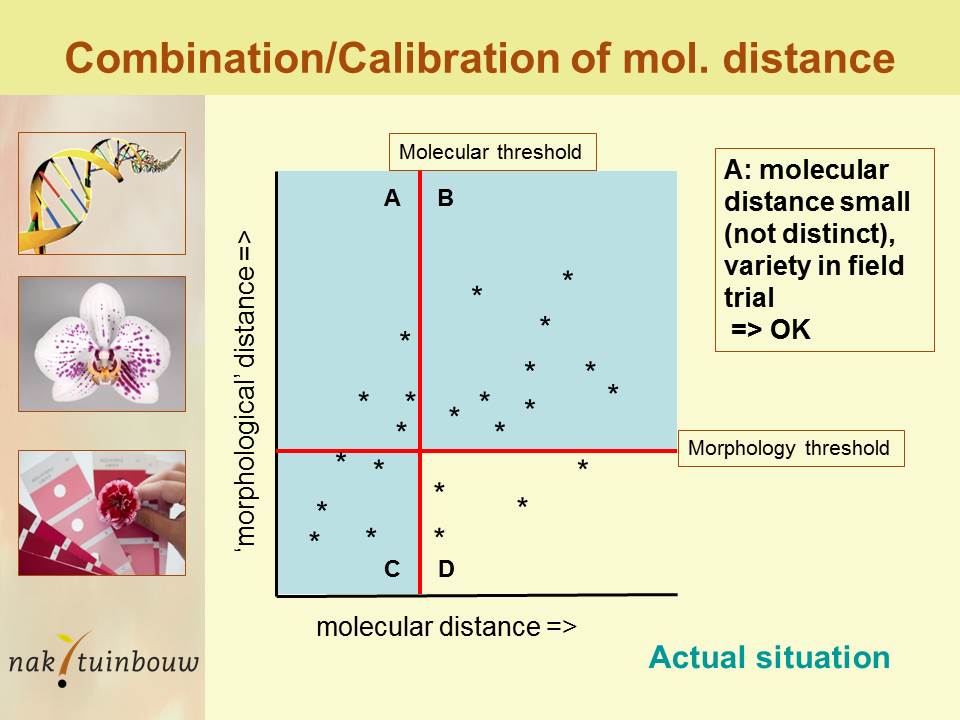 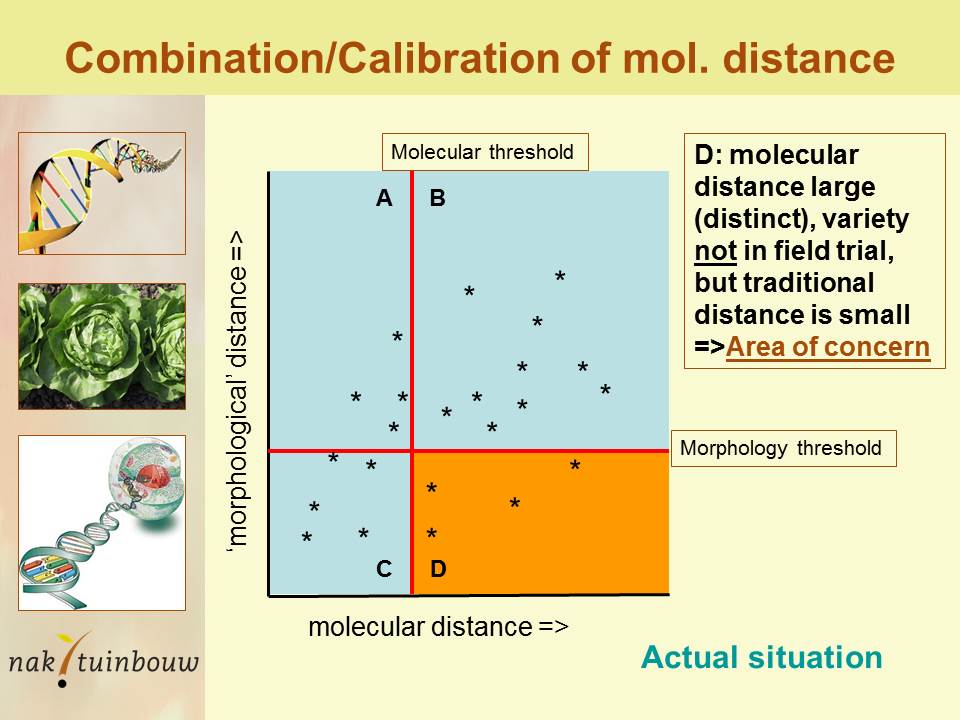 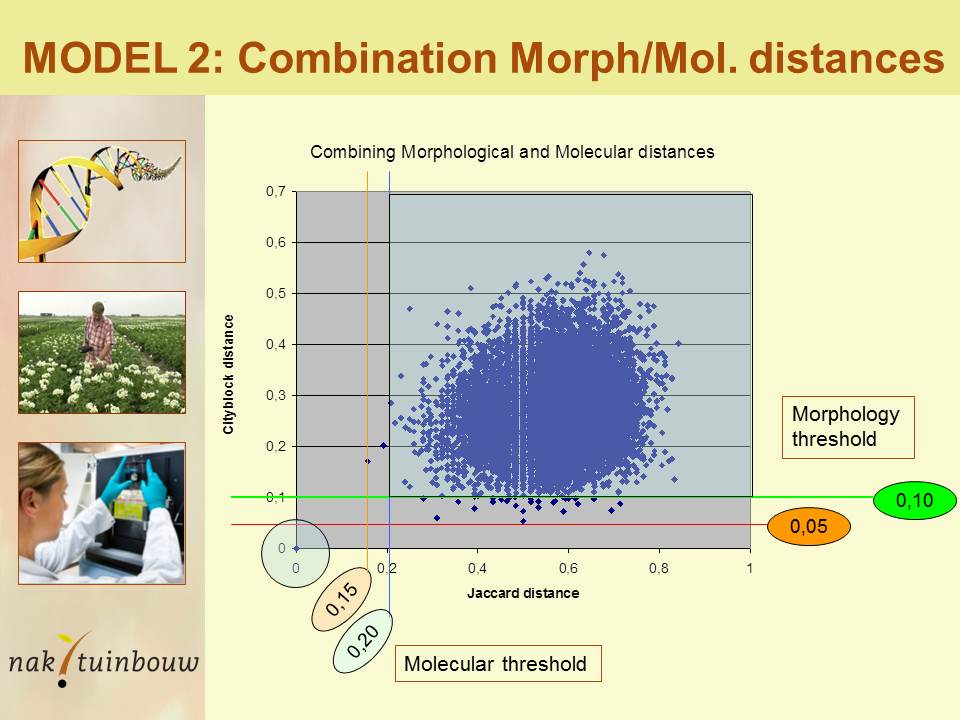 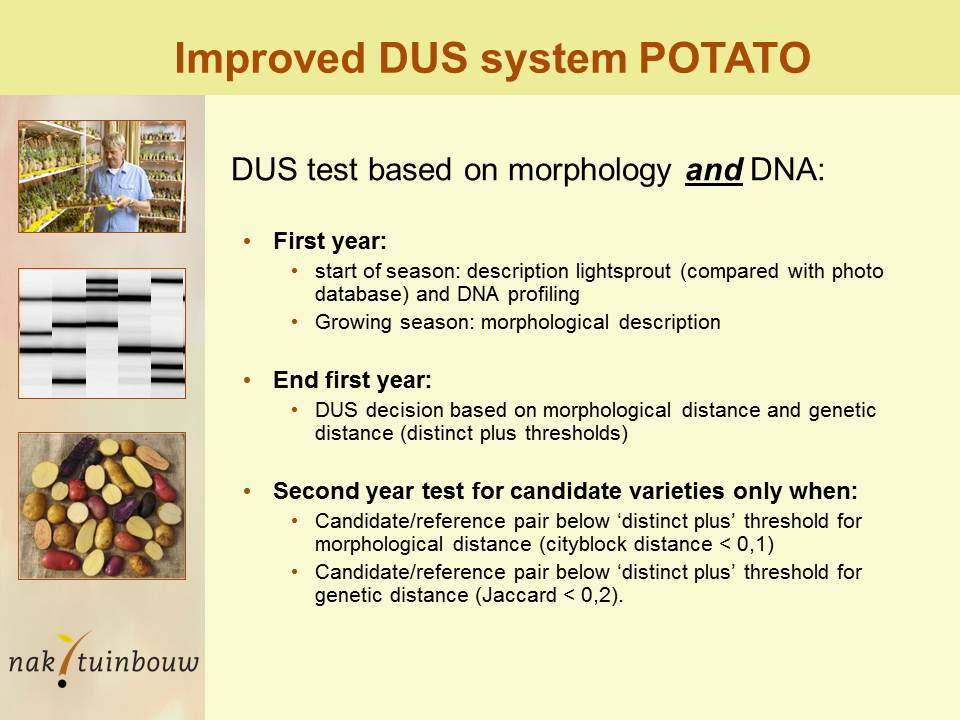 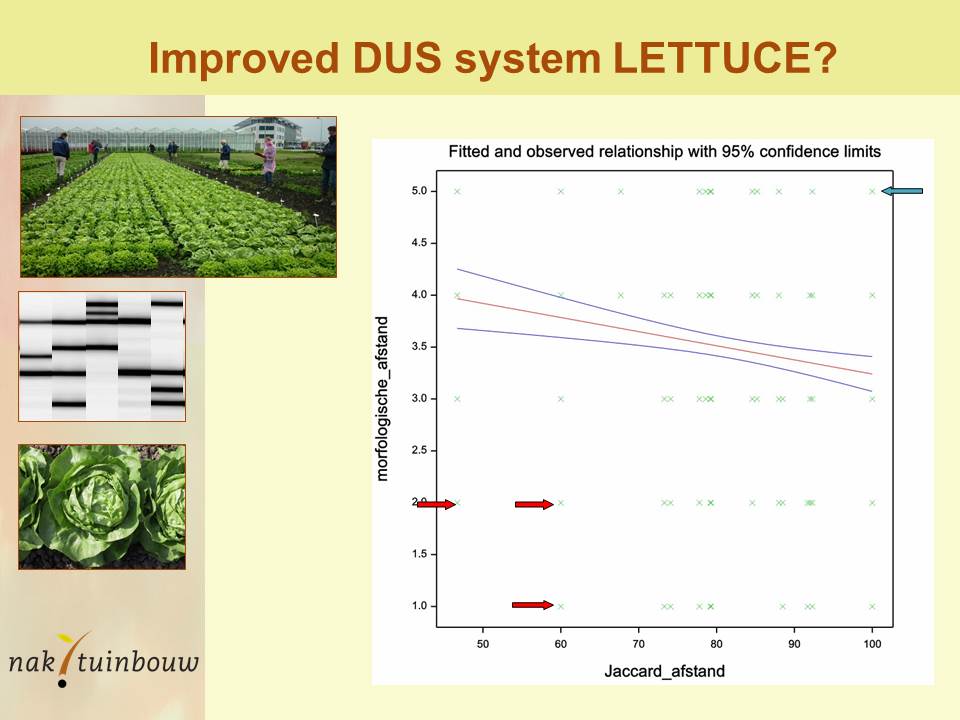 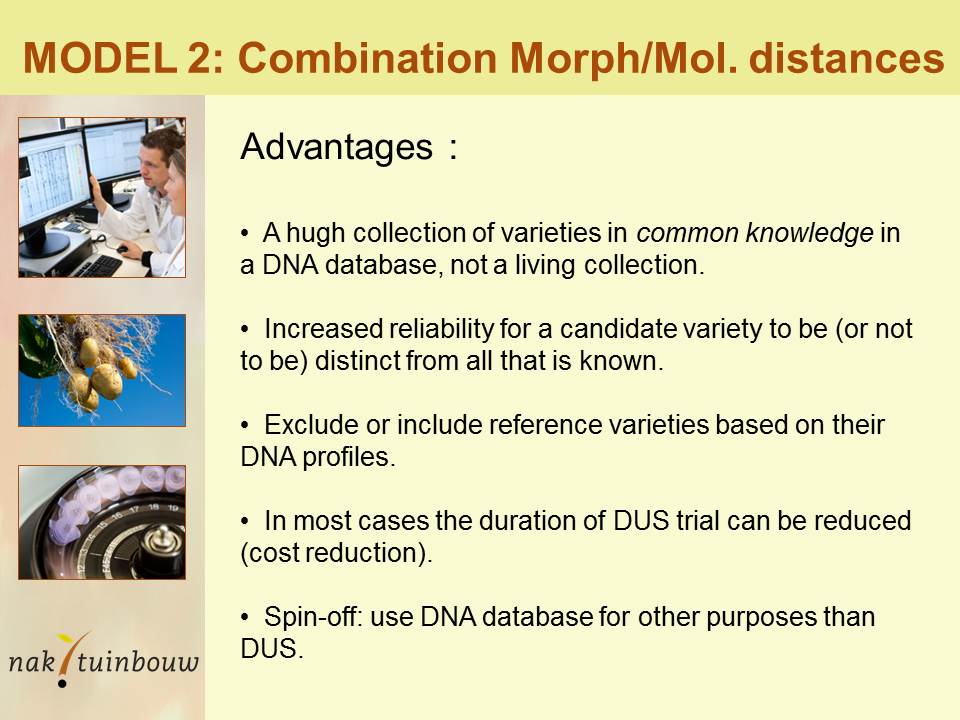 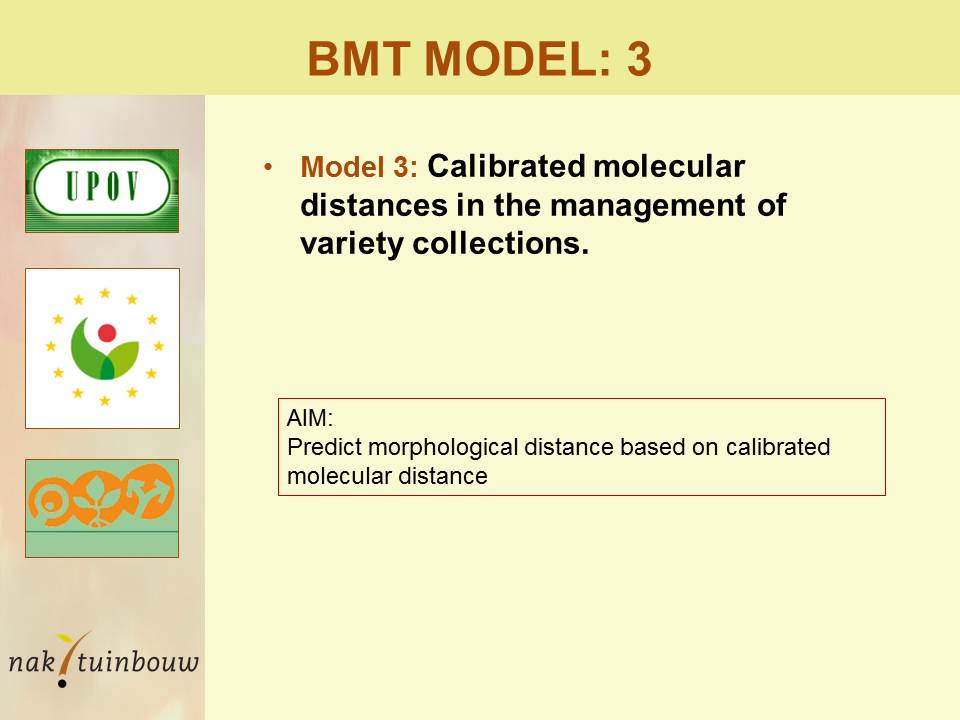 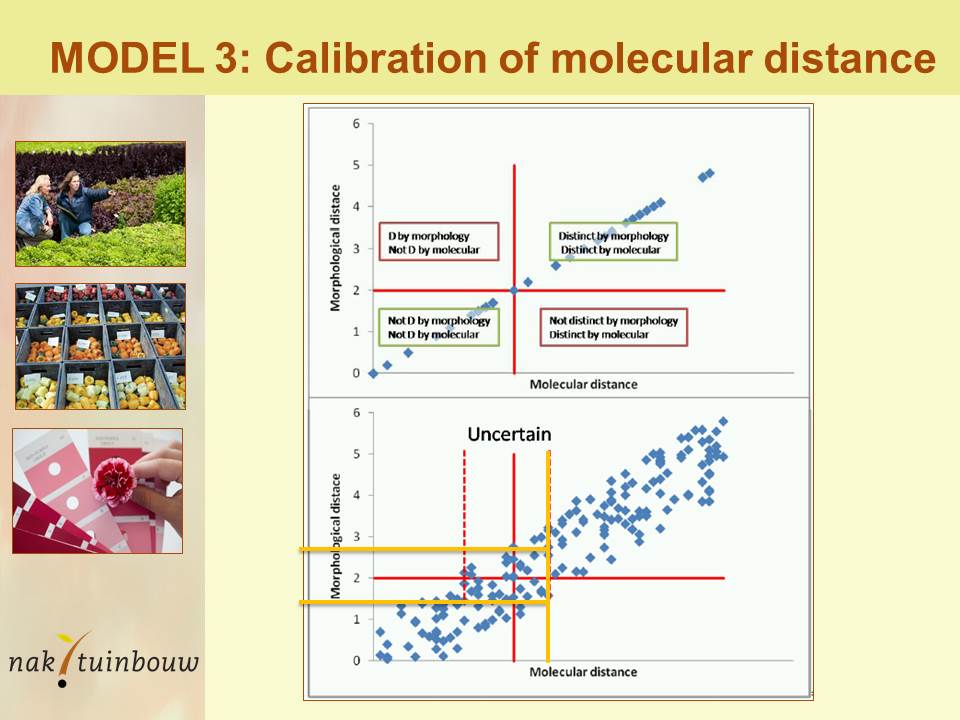 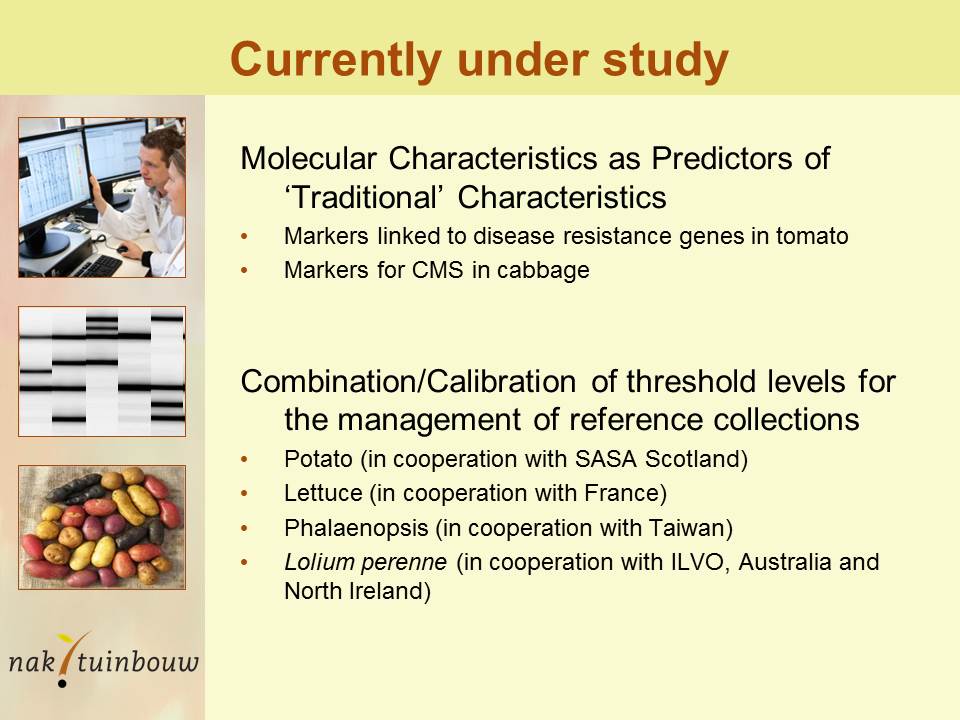 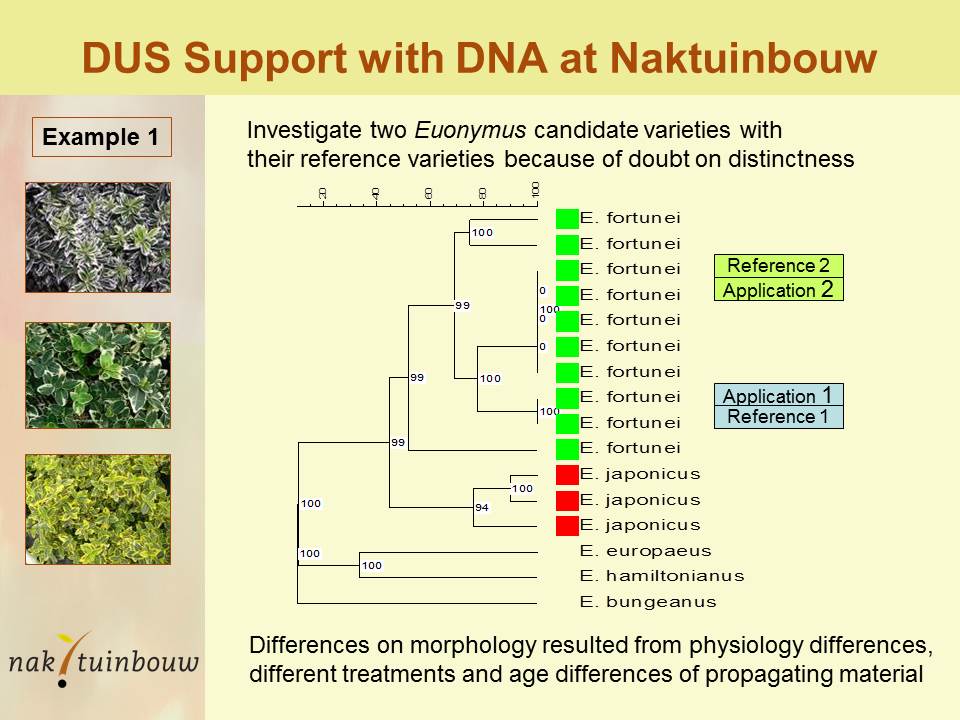 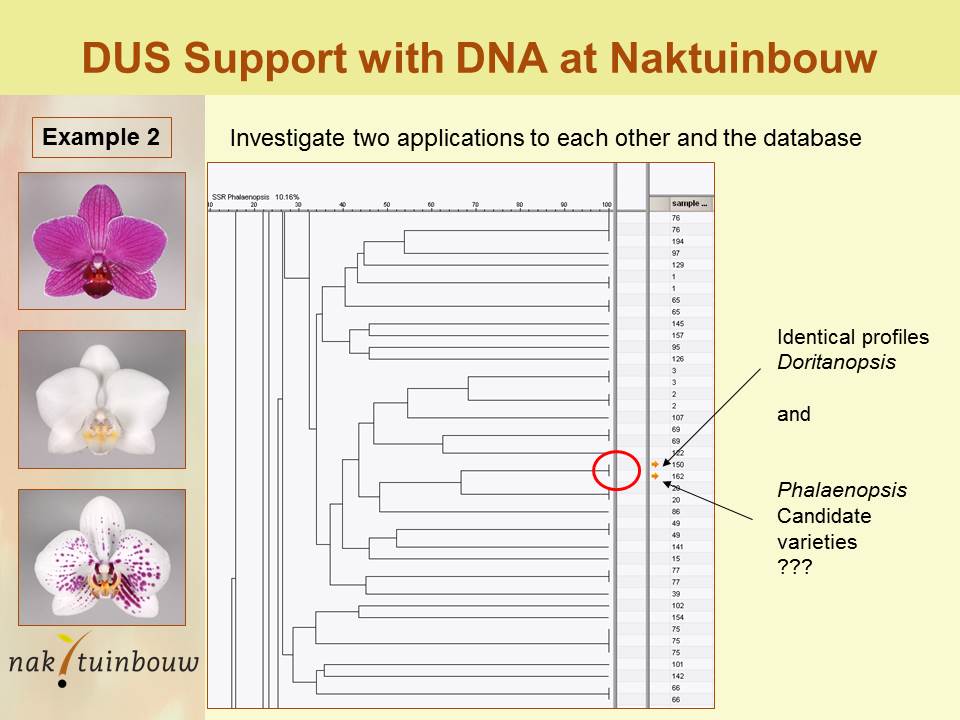 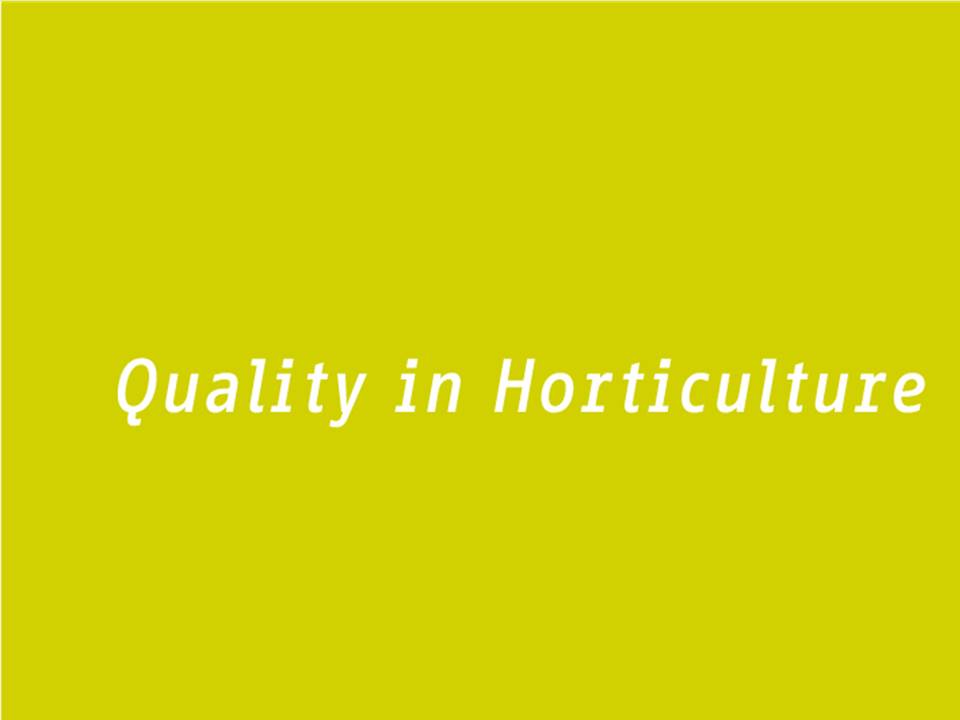  [End of document]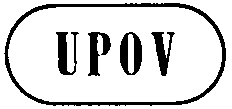 ETWV/48/2 Add.ORIGINAL:  EnglishDATE:  September 16, 2014INTERNATIONAL UNION FOR THE PROTECTION OF NEW VARIETIES OF PLANTS INTERNATIONAL UNION FOR THE PROTECTION OF NEW VARIETIES OF PLANTS INTERNATIONAL UNION FOR THE PROTECTION OF NEW VARIETIES OF PLANTS GenevaGenevaGeneva